 الاسم : ..................................                                                                                                       الفوج التربوي : ...................اللقب :...................................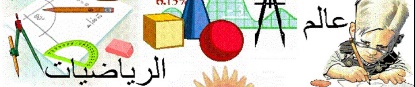 التمرين الأول : ( 6 ن )  :      -  أكمل الجدول التالي :التمرين الثاني : ( 6 ن )  أوجد حاصل القسمة الإقليدية للعدد 324 على العدد  7 أكتب  المساواة التي تعبر عن ذلك ..................................................................................................أحسب حاصل  القسمة المقرب بالنقصان إلى 0.01 ( رقمان بعد الفاصلة)  للعدد  25,4 على العدد  6                ...............................................2- هل الحاصل عدد عشري ؟ علل      .........................................................................................................................................................      التمرين الثالث : (08 ن )   :       -   أكمل الجدول التالي بوضع الاجابة الصحيحة داخل  إطار :العددمقربه إلى الوحدة بالنقصانمقربه إلى الوحدة بالزيادةمدوره إلى الوحدة13،65    ................................................862،4................................................4008،21................................................100،07................................................الشكل الهندسي                a                              b               a                              b               a                              bbbb                    a       a                    a       a                    a       aالتسمية.............................................................................................................................................................................................................................................................................................................................................    الدائرة و القرص    الدائرة و القرص    الدائرة و القرصالمساحةa+b2×aa+a   2×aالمساحةa+b2×aa+a   2×aالمحيط(a+b)×22×b   a+b +c3×aa×a×a×aa+a+a+a4a    محيط  الدائـــــرة  محيط  الدائـــــرة  محيط  الدائـــــرةالمحيط(a+b)×22×b   a+b +c3×aa×a×a×aa+a+a+a4a  2×π×R2×RR×R